今から始める！英語・中国語を学ぼう！	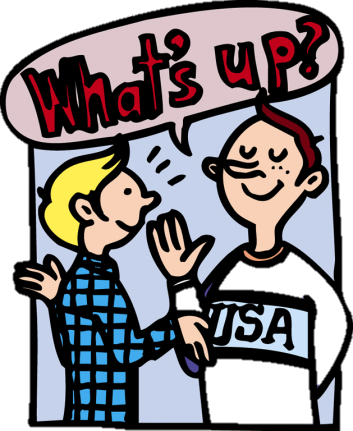 外国の文化にふれながら楽しく気軽に学べます。観光に来ていただける外国人の方のおもてなしのためにも外国語に慣れ親しんでみませんか？とっさに役立つ便利なおもてなし会話も学びます。新型コロナウイルス感染予防対策のためマスク着用にてご受講くださいますようお願いいたします。◆申込み方法①名前（ふりがな）②郵便番号と住所　③電話番号　④メールアドレス　⑤希望する教室とクラス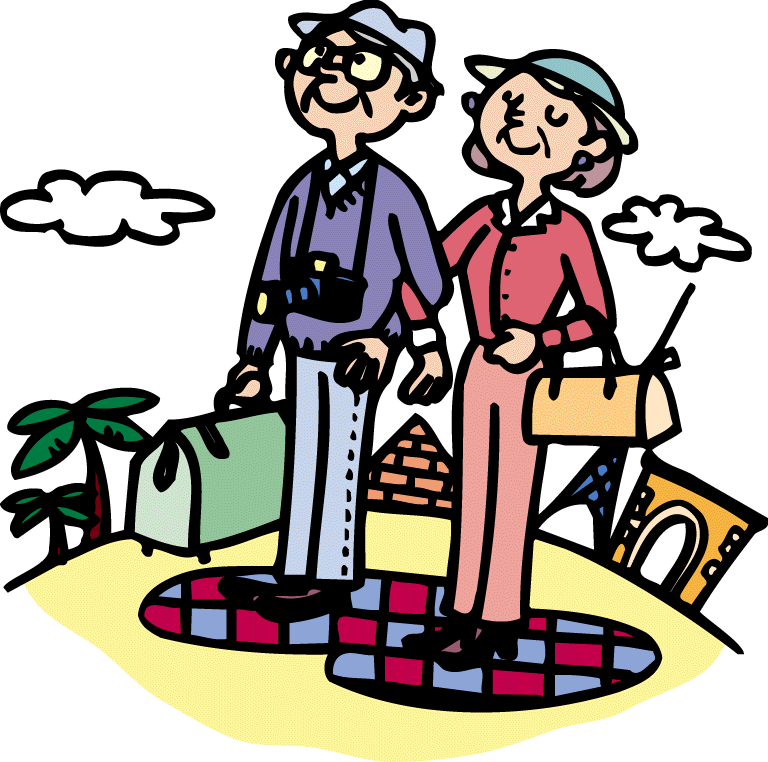 ⑥会員か一般か　を記入し、お申し込みください。開講後も随時受け付けています。※途中参加の場合も受講料は変わりません。◆問合せ・申込み伊豆市交流協会（事務局：地域づくり課内）TEL74-3066　FAX74-3067メール　kouryu@city.izu.shizuoka.jp伊豆市交流協会事務局　(伊豆市地域づくり課内)　宛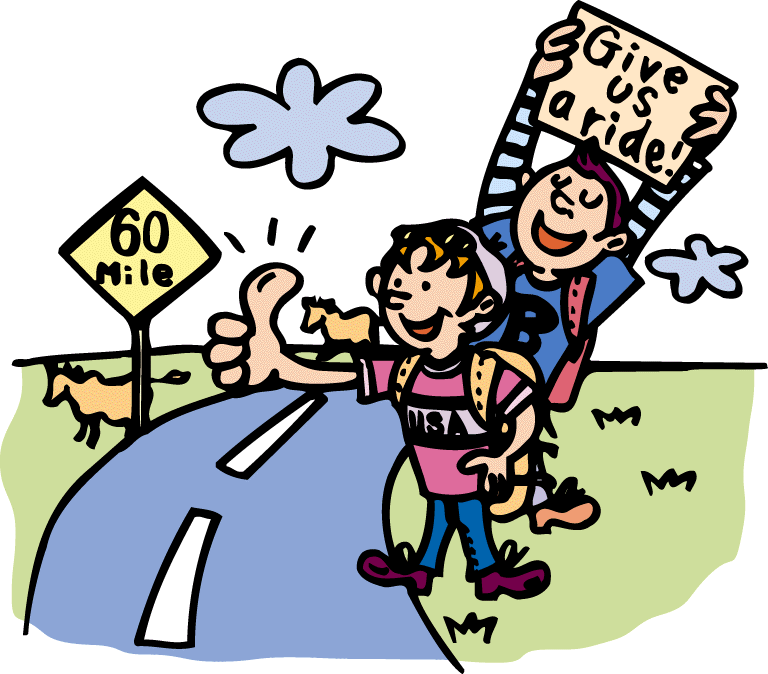 以下のとおり、語学教室に申し込みます。クラス：英語（□初級・□中級）、中国語（□初級・□中級）※受講するクラスに☑　　　令和　　年　　　月　　　日≪記入に際して≫※中学生・高校生がご受講される場合は保護者氏名をご記入ください。※ライオンズクラブまたは商工会の会員でご受講される方は事業所名もご記入ください。※荒天等により教室が中止となる場合は原則メールでのお知らせとなります。※上記記入欄にて賛助会員へ☑された方は、下記の所属先に☑してください。≪賛助会員のご紹介≫（順不同）●賛助会員へ新規登録いただける場合は、年会費３,０００円が必要となります。まずはご連絡ください。英会話教室（全20回）中国語教室（全20回）とき９月６日～２月７日毎週水曜日※11/22、12/27、1/3を除く９月５日～2月６日毎週火曜日※1/2を除くところ生きいきプラザ内会議室もしくは伊豆市役所本庁舎生きいきプラザ内会議室もしくは伊豆市役所本庁舎クラス（各50分）初級は19時～　　…会話の基礎を中心に学びます。中級は20時～　　…日常会話を中心に学びます。※どちらか迷われる方は、２回目まで両方のクラスをお試しできます。初級は19時～　　…会話の基礎を中心に学びます。中級は20時～　　…日常会話を中心に学びます。※どちらか迷われる方は、２回目まで両方のクラスをお試しできます。講師 　さん出身：フィリピン・マニラ　　さん出身：台湾・台北受講料交流協会会員 ３，０００円一般　　　　　　　６，０００円交流協会会員　３，０００円一般　　　　　　　６，０００円受講料※初回時に交流協会に入会された場合、会員受講料で受講できます。ただし年会費1,000円が別途必要です。※賛助会員登録をされている事業所等にお勤め・所属している方は会員価格で受講できます。※情勢により教室を中止等する場合は１回200円（一般は400円）を返金します。※初回時に交流協会に入会された場合、会員受講料で受講できます。ただし年会費1,000円が別途必要です。※賛助会員登録をされている事業所等にお勤め・所属している方は会員価格で受講できます。※情勢により教室を中止等する場合は１回200円（一般は400円）を返金します。定員各クラス20人程度各クラス20人程度ふりがな交流協会会員の登録の有無□会員（□個人・□家族・□賛助）　　　　　　　　　　　　　　　□一般交流協会会員の登録の有無□会員（□個人・□家族・□賛助）　　　　　　　　　　　　　　　□一般氏　名交流協会会員の登録の有無□会員（□個人・□家族・□賛助）　　　　　　　　　　　　　　　□一般交流協会会員の登録の有無□会員（□個人・□家族・□賛助）　　　　　　　　　　　　　　　□一般住　所〒　　-〒　　-〒　　-事業所名（保護者名）電話番号E-mail□(株)日本サイクルスポーツセンター□(株)東海バス□伊豆箱根鉄道株式会社□青木興業（株）□三島信用金庫　修善寺支店□静岡中央銀行　修善寺支店□スルガ銀行　修善寺支店□農事組合法人　伊豆月ヶ瀬梅組合□一般社団法人　イズバウンド□職業訓練法人　国際総合技能育成協会□富士伊豆農業協同組合　修善寺支店□中伊豆ライオンズクラブ□修善寺ライオンズクラブ□土肥ライオンズクラブ□天城湯ヶ島ライオンズクラブ□伊豆市商工会□合同会社Izupedia□一般社団法人　伊豆市観光協会□社会福祉法人　愛誠会□(株)古見建設